Prioritize – Community Strategic Objectives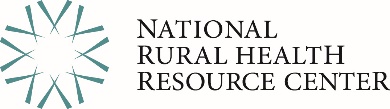 Target Population:Target Population: Goal:12345678910